Aanvraagformulier terugbetaling cadeaubonnen voor de handelaarHet stadsbestuur van Deinze is verschuldigd aan:Naam en adres onderneming: 		Naam uitbater of verantwoordelijke : 	Telefoon:		E-mail: 			Btw-nummer: 		Rekeningnummer: BE	Totaal bedrag: 	Aantal bijgevoegde cadeaubonnen:		Nr. 	- waarde € 	Nr. 	- waarde € 	Nr. 	- waarde € 	Nr. 	- waarde € 	Nr. 	- waarde € 	Nr. 	- waarde € 	Nr. 	- waarde € 	Nr. 	- waarde € 	Nr. 	- waarde € 	Nr. 	- waarde € 	Deinze, 	(handtekening)Gelieve dit formulier, samen met alle ontvangen bonnen waarvoor u een uitbetaling wenst, uiterlijk drie maanden na het verstrijken van de geldigheidsdatum van de bon te bezorgen aan de dienst financiën - dienstencentrum Leiespiegel, Brielstraat 2 9800 Deinze.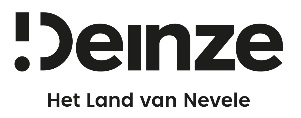 